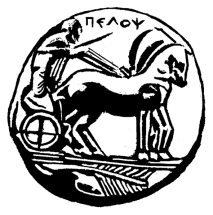 ΑΝΑΚΟΙΝΩΣΗ ΑΚΑΔΗΜΑΪΚΟ ΕΤΟΣ 2019-2020                                    ******************************             «ΕΝΑΡΞΗ  ΜΑΘΗΜΑΤΟΣ ΕΠΙΛΟΓΗΣ»                              ********************************Η διδασκαλία του μαθήματος 12ΕΠΙ-52_19=12ΕΠΑ-52_19«Γενική Παιδαγωγική-Θεωρίες Μάθησης»Ε’ Εξαμήνου και Ζ΄ Εξαμήνου Μαθ. Επιλογής ΘΚ Ιστ. και ΔΠΑ/Αρχ. και ΔΠΑκ. Φούζαςγια τους φοιτητές Ε’ Εξαμήνου και Ζ΄ Εξαμήνου θα ξεκινήσει τηνΤΕΤΑΡΤΗ 30 ΟΚΤΩΒΡΙΟΥ στην Αίθουσα ΑρνόκουρουΏρα: 18:00-21:00                                     ****************Καλαμάτα 30.10.2019Από τη Γραμματεία